
SAFE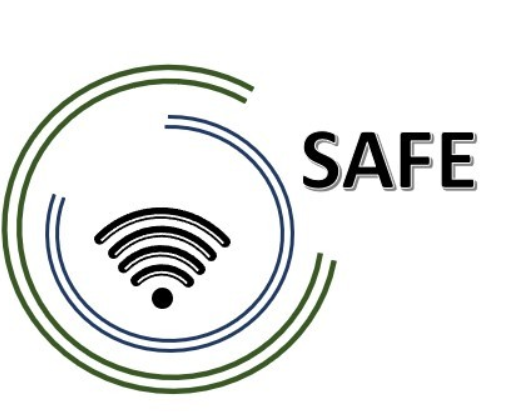 Streamovací přístupy pro Evropu (Streaming Approaches for Europe)Referenční číslo:
2020-1-DE03-KA226-SCH-093590Číslo spisu:
VG-226-IN-NW-20-24-093590Kompetenční profil a dovednosti SAFE pro používání streamovacích přístupů ve školách
Květen 2021University of PaderbornJennifer SchneiderNázev projektu: 			Streaming Approaches for Europe (Streamovací přístupy pro Evropu)Zkratka: 			SAFEReferenční číslo: 	 	2020-1-DE03-KA226-SCH-093590Číslo spisu v NA:	VG-226-IN-NW-20-24-093590Partneři projektu: 			P0 – UPB – University Paderborn, Německo (koordinátor)P1 – IK – Ingenious Knowlegde, Německo (partner)P2 – CEIP – CEIP Tomás Romojaro, Španělsko (partner)P3 – ZEBRA – KURZY ZEBRA s.r.o., Česká republika (partner)1. SAFE soubor dovedností  Následující tabulka ukazuje soubor dovedností pro učitele a školitele pro používání streamovacích přístupů ve školách. Sada dovedností byla vyvinuta v rámci celkového sekundárního výzkumu kompetencí v digitalizaci a e-learningu se zvláštním zaměřením na streamovací přístupy ve školách:2. Sekundární výzkum kompetencí v digitalizaci a streamování Aby bylo možné vysvětlit potřebné kompetence, které učitelé a školitelé potřebují k začlenění streamingových přístupů do škol, je třeba zaměřit se na profil kompetencí v této oblasti a na cílovou skupinu. Proto jsou digitální kompetence, které zastřešují digitalizační kompetence, a dokonce i kompetence v oblasti streamování, ve výstavbě. Toto je základ pro vytvoření profilu kompetencí šitého na míru pro učitele a školitele ve škole.V roce 2017 SCHORB vyvinul kompetenční profil, který podřízený digitálním kompetencím, mediální znalosti, mediální jednání a mediální reflexe (srov. SCHORB 2017, str. 257 a násl.). Tyto tři typy jsou základními prvky konstrukce digitální kompetence. Ty zahrnují celkem 11 dimenzí, které se skládají z dalších dílčích dimenzí. Dále rozdělil model na dvě části: žák a učitel/školitel. Ve svých vysvětleních ukazuje, že některé dimenze jsou pouze pro učitele, některé pouze pro studenty a některé dimenze digitálních kompetencí platí pro obě cílové skupiny.Další tabulka se zaměřuje na vysvětlení digitálních kompetencí na základě modelové struktury Schorba, 2017. Tabulka obsahuje dimenzi, dílčí dimenzi a také vysvětlení samotného (srov. SCHORB 2017, str. 257 a násl.). Zde lze přidělit následující dimenzi:3. Obecné digitální kompetence pro přístup SAFE Digitální kompetence (srov. SCHORB 2017, s. 257 a násl.).Mediální znalosti (Funkční a strukturální znalosti)Mediální reflexe (sebereflexe, mediální a sociální reflexe)Mediální herectví (komunikativní, kreativní a participativní jednání)Mediální znalosti Mediální reflexeMediální herectví4. SAFE kompetenční profil  Na základě předchozího desktopového výzkumu a přehledu digitálních kompetencí od SCHORB 2017, str. 257 a násl. a rámce odborné přípravy kompetencí University OHIO, lze vyčlenit následující kompetenční profil pro učitele a školitele pro používání streamovacích přístupů. Kompetenční profil pokrývá kompetence související se tematicky specifické kompetence, které se zaměřují na chování a sociální kompetence (zvýrazněné modře) a další technické/fyzické kompetence (zvýrazněné žlutě):Zdroje: Arnold, P./ Kilian, L./ Thillosen, A./ Zimmer, G. (2018): Handbuch E-Learning (5. Auflage). Bielefeld: Bertelsmann Verlag.DigComp 2.0 (2016): The Digital Competence Framework for Citizens. European Commission. Gefunden am 20.09.2019 unter http://publications.jrc.ec.europa.eu/repository/bitstream/JRC101254/jrc101254_digcomp%202.0%20the%20digital%20competence%20framework%20for%20citizens.%20update%20phase%201.pdf.DigComp 2.1 (2017): The Digital Competence Framework for Citizens with eight proficiency levels and examples of use. European Commission. Gefunden am 20.09.2019 unter http://publications. jrc.ec.europa.eu/repository/bitstream/JRC106281/web-digcomp2.1pdf_(online).pdf.DigCompEdu (2018): Europäischer Rahmen für die Digitale Kompetenz von Lehrenden. Digitale Kompetenz Lehrender. Europäische Kommission. Gefunden am 20.09.2019 unter https://ec.europa.eu/jrc/sites/jrcsh/files/digcompedu_leaflet_de-2018-09-21pdf.pdf.KMK (2016): Bildung in der digitalen Welt. Strategie der Kultusministerkonferenz. Gefunden am 20.09.2019 unter https://www.kmk.org/fileadmin/ Dateien/pdf/PresseUndAktuelles/2017/Strategie_neu_2017_ datum_1. pdf.Ohio University (2022): Competency Training Framework. Retrieved from the Internet: Competency Model | Ohio University. Access: 28.03.2022. Further Information: 
OHIO University (2022): Competency Dictionary. Retrieved from the Internet: Ohio_University_Competency_Dictionary_Enhanced_Accessibility.pdf. Access: 28.03.2022. Schorb, B. (2017): Medienkompetenz. In Schorb, B./ Hartung-Griemberg, A./ Dallmann, C. (Hrsg.). Grundbegriffe Medienpädagogik (6. Auflage), München 2005, S. 254-261.Soubor dovedností pro používání streamovacích přístupů ve školách Technické dovednosti: základní a hluboké IT dovednostiOrganizační dovednosti a schopnost analýzy datAplikace teoretických znalostíSebeuvědomění a sebeřízeníVůdčí schopnostiSchopnost týmové prácePlánovací dovednostiImplementační dovednostiHodnotící schopnostiSchopnosti sebeuvědomění a sebeřízeníSchopnost řešit problémy a rozhodovatFlexibilitaTrpělivostSeznam nemusí být úplný a může být doplňován a obměňován v kontextu individuální situaceDimenzeSub dimenzeVysvětleníDimenze 1: Funkční znalosti1.1 Mediální vyhrazení- Požadavek na instrumentální kvalifikační dovednosti s ohledem na hardware a softwareDimenze 1: Funkční znalosti1.2 Využití možností designu- Znalosti estetického designu- Znalost programů pro zpracování textu a obrazu- Použití a aplikace konstrukčních možnostíDimenze 2: Sběr a vyhodnocování dat2.1 Správa dat, informací a digitálního obsahu- Analýza, srovnání a kritické hodnocení důvěryhodnosti a spolehlivosti zdrojů dat, informací a digitálního obsahuDimenze 2: Sběr a vyhodnocování dat2.2 Průzkum a analýza stavu učení- Přehled úspěšnosti učení a získávání kompetencí- Naučení se ovládání digitálních médií- Kritická analýza učebního chováníDimenze 2: Sběr a vyhodnocování dat2.3 Zpětná vazba prostřednictvím používání digitálních médií- Poskytování zpětné vazby o úspěchu v učení / získávání kompetencí účastníkům pomocí médiíDimenze 7:          Ochrana dat a soukromí7.1 Ochrana osobních údajů- Znalost předpisů o ochraně dat- Respektování osobních údajů a soukromí- Zohlednění bezpečnosti dat- Použití prohlášení o ochraně osobních údajůDimenze 7:          Ochrana dat a soukromí7.2 Reflexe a hodnocení rizik v digitálním prostředí- Znalosti a úvahy o rizicích digitálního prostředí- Znalost bezpečnostních opatření- Vývoj ochranných opatřeníDimenze 7:          Ochrana dat a soukromí7.3 Ochrana zdraví- Znalost návykového potenciálu- Chraňte sebe a ostatní před potenciálními nebezpečími- Používání digitálních médií s ohledem na zdraví a s ohledem na sociální blahobytDimenze 7:          Ochrana dat a soukromí7.4 Ochrana životního prostředí- Povědomí o vlivu digitálních technologií na životní prostředíDimenzeSub dimenzeVysvětleníDimenze 4: Odraz digitálního obsahu/zdrojů4.1 Analýza digitálních médií- Kritická analýza a hodnocení digitálních médií- Znalost a kritické zkoumání účinků digitálních médiíDimenze 4: Odraz digitálního obsahu/zdrojů4.2 Hodnocení digitálních médií- Kritické hodnocení a hodnocení obsahu digitálních (vzdělávacích) zdrojů- Znalost a kritické zkoumání účinků digitálních médiíDimenze 4: Odraz digitálního obsahu/zdrojů4.3 Organizace a úprava digitálních zdrojů- Vytvářet, upravovat a upravovat digitální (vzdělávací) zdroje (v rozsahu povoleném zákonem)- Uspořádat obsah digitálních zdrojů a v případě potřeby jej zpřístupnit dalším zájemcůmDimenze 4: Odraz digitálního obsahu/zdrojů4.4 Pochopení a reflexe digitálních médií- Kriticky zpochybňovat digitální média- Posoudit a zvážit společenskou a etickou odpovědnost za sebe a druhé- Znalost rozmanitosti digitálních médií/ (vzdělávacích) zdrojů- Znalost významu digitálních médií v sociálním, společenském a politickém kontextu- Znalosti, analýza a reflexe týkající se potenciálu digitálních médií,Dimenze 4: Odraz digitálního obsahu/zdrojů4.5 Ochrana dat a soukromí- Znalost otevřených vzdělávacích zdrojů a licencí- Vytváření (otevřených) licencí- Senzibilizace v rámci předpisů o ochraně údajůDimenze 5: Podpora digitální kompetence 5.1 Digitální řešení problémů- Identifikace technických problémů- Řešení technických problémů- Přenos digitálních znalostí do nových situacíDimenze 5: Podpora digitální kompetence 5.2 Kreativní využití digitálních technologií- Využití digitálních nástrojů a technologií pro tvorbu znalostí a inovaci procesů- Zabývání se individuálně i kolektivně kognitivním zpracováním za účelem řešení koncepčních problémových situací v digitálním prostředí.Dimenze 5: Podpora digitální kompetence 5.3 Identifikace nedostatků v digitálních kompetencích- Znalosti o (dalším) rozvoji digitálních kompetencí- Podpora ostatních ohledně (dalšího) rozvoje digitálních kompetencí- Využití příležitostí držet krok s vlastním rozvojem a digitální evolucíDimenze 5: Podpora digitální kompetence 5.4 Samoregulované učení– Využití digitálních technologií k podpoře autoregulačních procesů učení- Plánování, realizace, kontrola a reflexe individuálního učebního procesuDimenze 5: Podpora digitální kompetence 5.5 Efektivní využívání digitálních nástrojů- Znalosti o digitálních nástrojích a rozhodnutích jsou nejúčinnější při podpoře individuálního procesu učeníDimenze 8: Profesionální zapojení8.1 Reflektivní praxe- Sebekritické hodnocení digitálních médií- Reflexe didaktické přípravy a využití digitálních médií v koordinaci s praxíDimenze 8: Profesionální zapojení8.2 Kontinuální digitální profesní rozvoj– Cílené využití digitálních médií pro vlastní rozvojDimenze 8: Profesionální zapojení8.3 Odborná spolupráce- Spolupráce a aktivní sdílení zkušeností s ostatními učiteli prostřednictvím digitálních médiíDimenzeSub DimenzeVysvětleníDimenze 3: Tvorba digitálního obsahu3.1 Vytváření a úpravy digitálních zdrojů- Vytváření a edice digitálního obsahu v různých formátech- Vyjadřování pomocí digitálních zdrojůDimenze 3: Tvorba digitálního obsahu3.2 Integrace a revize digitálního obsahu– Používání digitálních médií k integraci nových úkolů/formátů/činností do procesu učení za účelem (dalšího) rozvoje digitálního obsahu- Edice, prezentace a sdílení digitálního obsahuDimenze 3: Tvorba digitálního obsahu3.3 Odpovědné používání digitálních médií- Znalost autorských práv a licenčních zákonů týkajících se dat, informací a digitálního obsahu- Znalost a dodržování zákonných požadavků na tvorbu a další rozvoj digitálního obsahu- Respektování osobnostních právDimenze 6: Komunikace zprostředkovaná médii 6.1 Digitální účast (interakce, spolupráce)- Zajistit, aby všechny zúčastněné strany měly přístup k digitálním médiím- Zohlednění předchozích znalostí všech zúčastněných stran- Znalost a pochopení vhodných digitálních komunikačních prostředků pro daný kontext- Vyměňovat si data, informace a digitální obsah s ostatními pomocí vhodných digitálních médií- Účast sociálních, veřejných a soukromých služeb pomocí digitálních médiíDimenze 6: Komunikace zprostředkovaná médii 6.2 Aktivní zapojení všech účastníků- Využití digitálních médií/technologií ke zvýšení a podpoře aktivního a kreativního zapojení zúčastněných stran- Návrhy na komplexní procesy řešení problémůDimenze 6: Komunikace zprostředkovaná médii 6.3 Netiketa- Uvědomění si pravidel chování s ohledem na používání digitálních technologií a interakci v digitálním prostředí.- Přizpůsobení komunikačních strategií příslušnému kontextu- Zvyšování povědomí o kulturní a generační rozmanitosti v digitálním prostředíDimenze 6: Komunikace zprostředkovaná médii 6.4 Digitální identita- Vývoj a správa digitální identity- Ochrana vlastní pověsti- Ochrana dat generovaných více digitálními médiiDimenze 9: Posílení studentů9.1 Aktivní zapojení studentů- Podpora aktivního a kreativního zapojení studentů pomocí digitálních médií.- Podpora hlubokého, transverzálního myšlení- Řešení složitých praktických problémů- Rozšíření výuky na reálné učební situaceDimenze 9: Posílení studentů9.2 Diferenciace a personalizace– Podpora studentů v jejich procesu učení za účelem dosažení individuálních cílů učení vlastním tempem učeníDimenze 10: Výuka 10.1 Vedení- Podporujte studenty individuálně i ve skupinách pomocí digitálních médií- Nabídka inovativních a nových podpůrných strategiíDimenze 10: Výuka 10.2 Kolaborativní učení– Podpora kolaborativního učení prostřednictvím digitálních médií- Příprava studentů obzvláště na používání digitálních médií a umožnění jim používat digitální média ve fázích skupinové práce, aby mohla být posílena jejich spolupráce a komunikaceDimenze 10: Výuka 10.3 Didaktické plánování, příprava a realizace vyučovacích jednotek s využitím digitálních médií- Vědomé používání digitálních médií ve třídě- Plánování, navrhování a implementace digitálních metod výukyDimenze 11: Učení se11.1 Kolaborativní učení- Využití digitálních nástrojů a technologií pro kolaborativní procesy a pro rozvoj výsledků v rámci skupinové práce k posílení komunikačních skupinových procesůDimenze 11: Učení se11.2 Autoregulované učení- Využití digitálních médií k řízení a podpoře individuálního vzdělávacího procesu- Pokrok v učení lze dokumentovat a kontrolovat pomocí digitálních médií- Organizace individuálního vzdělávacího procesu prostřednictvím digitálních médiíDimenze 12: Řešení problémů a jednání12.1 Rozpoznání vlastních deficitů- Identifikace vlastních nedostatků při používání digitálních médií- Vypracování opatření/strategií k řešení deficitůDimenze 12: Řešení problémů a jednání12.2 Hledání individuálních příležitostí k digitálnímu vzdělávání- Znalosti, hodnocení, využití efektivních digitálních učebních prostředíDimenze 12: Řešení problémů a jednání12.3 Networking a organizace digitálních výukových zdrojů- Organizace osobního systému networkingu týkající se digitálních výukových zdrojůDimenze 12: Řešení problémů a jednání12.3 Využívání digitálních výukových zdrojů orientované na poptávku– Znalost digitálních nástrojů a schopnost je používat přizpůsobené příslušnému kontextu- Znalost požadavků na digitální nástroje- Identifikace digitálních nástrojů, které podporují proces řešení problémů